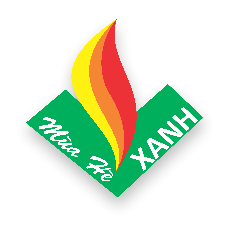 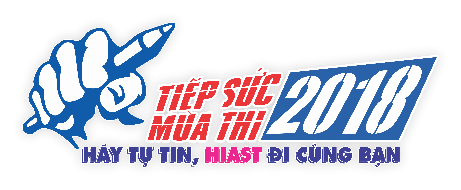 THÔNG BÁO
V/v mời sinh viên tham gia các chương trình, 
chiến dịch Tình nguyện Hè năm 2018
_____	Kính gửi: - Các bạn Sinh viên HIAST thân mến.	Căn cứ Kế hoạch số 01/KH-BCH về việc tổ chức chương trình “TIẾP SỨC MÙA THI” năm 2018; Căn cứ Kế hoạch số 02/KH-BCH về việc tổ chức chiến dịch “Mùa hè Xanh” năm 2018 của Trường Cao đẳng Kinh tế - Công nghệ TP. Hồ Chí Minh, nay Hội Sinh viên Trường chính thức thông báo và trân trọng mời các bạn sinh viên đăng ký tham gia để cùng chung tay thực hiện các hoạt động, công trình, phần việc có ý nghĩa trong mùa hè năm nay, cụ thể:CHƯƠNG TRÌNH “TIẾP SỨC MÙA THI” NĂM 2018:Thời gian - Địa điểm:Giai đoạn 1:  từ 17/6/2018 - 27/6/2018, Thực hiện hoạt động hỗ trợ thí sinh, người nhà thí sinh trực tiếp tại Hội đồng thi THPT Quốc gia tổ chức tại 04 điểm trường trên địa bàn của Quận 12 - TP. Hồ Chí Minh, cụ thể:THCS Nguyễn Chí Thanh (Đường HT11, Tổ 37, KP3, P. Hiệp Thành, Q.12)THCS Trần Quang Khải (480 TCH 10, P. Tân Chánh Hiệp, Q12)THPT Thạnh Lộc (116 Nguyễn Thị Sáu, KP1, P. Thạnh Lộc, Q.12)THPT Trường Chinh (Số 1 DN11, P. Đông Hưng Thuận, Q.12)THPT Võ Trường Toản (482 Nguyễn Thị Đặng, KP.1 P. Hiệp Thành, Q.12)Giai đoạn 2: Từ 09/7/2018 (cụ thể theo lịch tuyển sinh của Nhà trường), tổ chức các hoạt động hỗ trợ thí sinh, người nhà thí sinh tới nộp giấy xác nhận nhập học tại Trường Cao đẳng Kinh tế - Công nghệ TP. Hồ Chí Minh (hướng dẫn thủ tục xét tuyển, nhập học; hướng dẫn tìm nhà trọ, chỉ đường; hướng dẫn các kỹ năng cần thiết cho sinh viên năm nhất…)Lực lượng huy động: dự kiến tiếp nhận ít nhất 150 sinh viên tình nguyện. Chịu trách nhiệm chung: Đ/c Vũ Linh. Phân công phụ trách lực lượng:THPT Võ Trường Toản: Đ/c Võ Lâm Phước Thiện(0167.377.2680) - Đội Trưởng.THPT Thạnh Lộc: Đ/c Văn Nhật Nam (0166.6706252) - Đội Trưởng.THPT Trường Chinh: Đ/c Nguyễn Thanh Tuấn (0987.030.433) - Đội Trưởng.THCS Nguyễn Chí Thanh: Đ/c Nguyễn Viết Trọng (0962.234.586) - Đội Trưởng.THCS Trần Quang Khai: Đ/c Trần Quang Khải (0938.983.686) - Đội Trưởng.CHIẾN DỊCH “MÙA HÈ XANH” NĂM 2018:Thời gian: từ 14/7/2018 đến 10/8/2018Địa bàn thực hiện: Thực hiện các công trình, phần việc tại:Cơ sở 138, Trường CĐ Kinh tế - Công nghệ TP. Hồ Chí Minh, với khẩu hiệu hành động: “Chiến sĩ tình nguyện Mùa hè xanh HIAST xung kích sáng tạo 
góp sức xây dựng Nhà trường có môi trường học tập tốt, văn minh, sạch, đẹp”;Trên địa bàn Quận 12, TP. Hồ Chí Minh;Trên địa bàn Huyện Củ Chi, TP. Hồ Chí Minh (tổ chức lực lượng thường trực, có thể ở lại nhà dân);Trên địa bàn Huyện Hóc-Môn (dự kiến bổ sung).Lực lượng huy động: dự kiến tiếp nhận ít nhất 200 chiến sĩ (phân bổ cho các mặt trận, lực lượng thường trực có thể được địa phương bố trí ở lại nhà dân). Chỉ huy Trưởng chiến dịch: Đ/c Vũ Linh; Phân công các đồng chí là Ủy viên Ban Chấp hành Đoàn Thanh niên - Hội Sinh viên Trường, Ủy viên Ban Chấp hành các Liên Chi hội và các nhân sự đang được bồi dưỡng dự nguồn làm thành viên Ban Chỉ huy Chiến dịch.CÁCH THỨC ĐĂNG KÝ THAM GIA: Đăng ký theo 1 trong 3 cách sau:Đăng ký trực tiếp tại Trang Web:  bit.ly/tinhnguyenhe2018Đăng ký tại Văn phòng Đoàn - Hội.Cán bộ Lớp lập danh sách đăng ký và nộp về Hội Sinh viên Trường (qua e-mail: cdktcn@hoisinhvien.vn hoặc liên hệ Đ/c Minh Giang: 0166.345.6669 (Phó Bí thư Đoàn trường) hoặc Đ/c Viết Trọng: 0962.234.586 (UV BCH Đoàn trường).QUYỀN LỢI:Danh sách sinh viên tham gia các hoạt động tình nguyện được ghi nhận và gửi về Phòng Công tác sinh viên và Tuyển sinh xác nhận cộng điểm rèn luyện năm học 2018 - 2019.Được tặng áo tình nguyện, sổ tay tình nguyện và giấy chứng nhận tham gia các chương trình, chiến dịch tình nguyện (Giấy chứng nhận Tiếp sức mùa thi, Mùa hè xanh do thành phố cấp).Được ghi nhận đạt tiêu chí Tình nguyện tốt để tham gia xét danh hiệu “Sinh viên 5 tốt” năm học 2018 - 2019 (gồm 5 tiêu chí: Đạo đức tốt, Học tập tốt, Tình nguyện tốt, Thể lực tốt, Hội nhập tốt).Các sinh viên tình nguyện, các chiến sĩ tình nguyện hoạt động tích cực, xuất sắc sẽ được vinh danh toàn trường; được xem xét đề xuất khen thưởng cấp Trường, cấp Thành phố; được giới thiệu công nhận Đoàn viên ưu tú, Hội viên tiêu biểu năm học 2018 - 2019.Và rất nhiều giá trị vô hình khác mà các bạn không thể đo đếm được khi tham gia các chương trình, chiến dịch tình nguyện cùng chúng tôi (mở rộng mối quan hệ bạn bè, đồng chí; trải nghiệm và trưởng thành ở nhiều hoạt động, ở nhiều vùng đất mới; là môi trường rèn luyện tự nhiên nhất, hiệu quả nhất các kỹ năng mềm cho bạn; được góp sức mình vào công cuộc xây dựng Nhà trường, Thành phố Hồ Chí Minh và Đất nước ta ngày một văn minh, tươi đẹp hơn…).